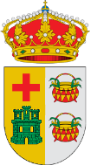 AYUNTAMIENTO DE SAN MARTÍN DE MONTALBÁND/Dª  DNI , CON DOMICILIO EN   LOCALIDAD  PROVINCIA CÓDIGO POSTAL   TELÉFONO/S  E-MAIL A.V.I. TIENE EL HONOR DE EXPONER:Que como concejal del Grupo Político , de esta Corporación, para el eficaz ejercicio de mis funciones preciso el acceso a la información que a continuación se describe: Y que como apoyo a esta pretensión aporto la siguiente documentación:POR TODO LO CUAL SOLICITO:Además manifiesto mi compromiso de guardar reserva en relación con las informaciones que me sean facilitadas en el ejercicio de mi derecho de acceso a la información para hacer posible el desarrollo de mi cargo, en virtud de lo dispuesto en el artículo 16.3 del Reglamento de organización, funcionamiento y régimen jurídico de las Entidades Locales, aprobado por Real Decreto 2568/1986, de 28 de noviembre.EN SAN MARTÍN DE MONTALBÁN, A Fdo.REVERSO QUE SE CITAINFORMACION SOBRE PORTECCION DE DATOS ( Reglamento UE/679/2016)INFORMACION SOBRE PORTECCION DE DATOS ( Reglamento UE/679/2016)Responsable del tratamientoAyuntamiento de San Martín de Montalbán- C.I.F. P4515200FPlaza Cristo de la Luz, 1- SAN MARTIN DE MONTALBAN 45165 SAN MARTIN DE MONTALBANCorreo electrónico: ayuntamiento@sanmartindemontalban.comDelegado de Protección de Datos: JOSE RAMÓN ROS LLANERA.Contacto D.P.D: 925 42 63 87- Cl San Miguel nº 8, 45130- LOS NAVALUCILLOS (TOLEDO)- asesoría.asebel@gmail.comFinalidad del tratamientoGestión de la solicitud y sus documentos adjuntos (si los hubiere). Los datos personales facilitados se conservarán mientras dure la relación laboralLegitimación del tratamientoLa base general para el tratamiento de sus datos es su consentimiento y el ejercicio de los poderes públicos.Destinatario de las cesionesCesiones previstas: Las estrictamente necesarias para la gestión de lo solicitado, entre ellas: AEAT, Seguridad Social, Juzgados y Tribunales y Cuerpos y Fuerzas de Seguridad del EstadoDerechos del interesadoDerechos que asisten: derecho a Acceder, Rectificar, Cancelar u Oponerse al tratamiento de sus datos. Derecho a la portabilidad de sus datos en un formato legible por máquina y estandarizado.Derecho a retirar el consentimiento en cualquier momento. Derecho a presentar una reclamación ante la Autoridad de Control en materia de Protección de Datos, en este caso la Agencia Española de Protección de Datos.